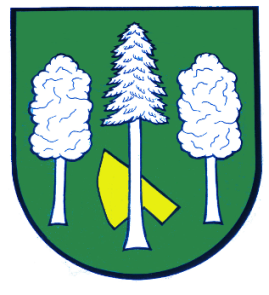 Hlášení ze dne 07. 12. 20231) Dnes ve čtvrtek 07. 12. 2023 se v 17:00 hodin v zasedací místnosti obecního úřadu koná zasedání Zastupitelstva obce Daskabát. 2) Spolek EKOžába Vás srdečně zve na Vánoční tvůrčí dílnu pro děti i dospělé, která se koná v pondělí 11. 12. 2023 od 16:00 hodin ve školní jídelně. Těšit se můžete na zdobení perníčků, výrobu vánočních dekorací a přáníček.